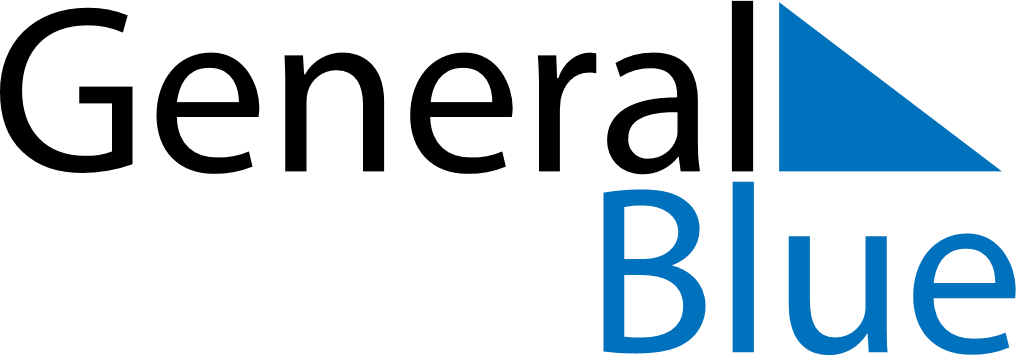 Togo 2029 HolidaysTogo 2029 HolidaysDATENAME OF HOLIDAYJanuary 1, 2029MondayNew Year’s DayJanuary 13, 2029SaturdayLiberation DayFebruary 15, 2029ThursdayEnd of Ramadan (Eid al-Fitr)April 2, 2029MondayEaster MondayApril 25, 2029WednesdayFeast of the Sacrifice (Eid al-Adha)April 27, 2029FridayIndependence DayMay 1, 2029TuesdayLabour DayMay 10, 2029ThursdayAscension DayMay 21, 2029MondayWhit MondayJune 21, 2029ThursdayDay of the MartyrsJuly 25, 2029WednesdayBirthday of Muhammad (Mawlid)August 15, 2029WednesdayAssumptionNovember 1, 2029ThursdayAll Saints’ DayDecember 25, 2029TuesdayChristmas Day